NAME: ………………………………………….	INDEX NO: ……………………………….	CANDIDATE’S SIGNATURE: …………………………………				DATE : ……………………………………………………………443/2AGRICULTUREPAPER 2JULY / AUGUST 2014FORM 3TIME: 2 HOURSINSTRUCTIONS TO CANDIDATES:Write your name and Index number in the spaces provided above.Sign and write the date of examination in the spaces provided above.This paper consists of THREE sections A, B and C.Answer ALL questions in Section A , B and CSECTION A (30 MARKS)Answer ALL Questions in the Spaces Provided(a)  What is a notifiable disease?							(1mk) ………………………………………………………………………………………………………………………………………………………………………………………………(b)  Name two notifiable diseases of cattle.					(1mk)………………………………………………………………………………………………List any four farm tools and equipment that are complementary in use.(2mks)………………………………………………………………………………………………………………………………………………………………………………………………………………………………………………………………………………………………………………………………………………………………………………………………Give two characteristics that make indigenous cattle better suited to marginal areas than exotic cattle.							(2mks)……………………………………………………………………………………………………………………………………………………………………………………………… Give four similarities between the importance of good creep feed and colostrum.									 	(4mks)…………………………………………………………………………………………………………………………………………………………………………………………………………………………………………….…………………………………………………………………………………………………………………………………………………Give two examples of light breeds of poultry.					 (1mk)………………………………………………………………………………………………………………………………………………………………………………………………A farmer intends to prepare 600kg of feed containing 20% DCP for chicks using feedstuffs which contains 18% DCP and N which contains 40% DCP, using a pearson’s square method, calculate how much of Q and N will be needed.(5mks)……………………………………………………………………………………………………………………………………………………………………………………………………………………………………………………………………………………………………………………………………………………………………………………………………………………………………………………………………………………………………………………………………………………………………………………………………………………………………………………………………………………………….Differentiate between pen mating and flock mating in poultry.		(2mks)………………………………………………………………………………………………………………………………………………………………………………………………State four signs of heat in pigs.						(2mks)…………………………………………………………………………………………………….…………………………………………………………………………………………………………………………………………………………………………………………………………………………………………………………………………………………Give two reasons why teaser rams are introduced to a flock of Ewes some weeks before tupping.							(2mks)………………………………………………………………………………………………………………………………………………………………………………………………Name two livestock diseases controlled through artificial inseminatiton.       (1mk)………………………………………………………………………………………………………………………………………………………………………………………………What characteristics of gizzard of a cock enable it to digest food? 		(1mk)………………………………………………………………………………………………………………………………………………………………………………………………Give two reasons for seasoning timber before its used for construction.(2mks)………………………………………………………………………………………………………………………………………………………………………………………………Give two uses of droppers in a barbed wire fence.			 	 (1mk)………………………………………………………………………………………………………………………………………………………………………………………………State two factors which determine the amount of feeds given to an animal.	 (1mk)………………………………………………………………………………………………………………………………………………………………………………………………State two factors that lower quality of concrete.				 	 (1mk)………………………………………………………………………………………………………………………………………………………………………………………………Give two maintenance practices of a tractor battery.	 		 	 (1mk)………………………………………………………………………………………………………………………………………………………………………………………………SECTION B :( 20MARKS)Answer all questions from this sectionStudy the illustration of a farm structure below and answer the questions that follow: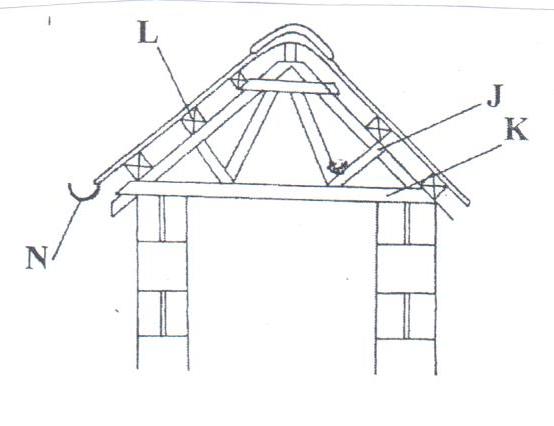 Identify the parts labeled:						(2mks)J…………………………………………………………………………………………K…………………………………………………………………………………………L…………………………………………………………………………………………N…………………………………………………………………………………………State two uses of part labeled L.						(1mk)…………………………………………………………………………………………………………………………………………………………………………………….Below is an illustration of a bee keeping structure.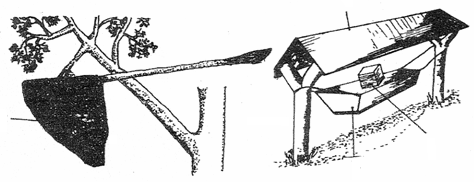  Name the parts labeled P, Q, R and S.					(2mks)P: …………………………………………………………………… Q: …………………………………………………………………………………R: ……………………………………………………………S: …………………………………………………………………………………………..Give two methods used in stocking hives.			 	(2mks)………………………………………………………………………………………………………………………………………………………………………………………………Name four materials used for feeding bees.				 (2mks)………………………………………………………………………………………………………………………………………………………………………………………………………………………………………………………………………………………………………………………………………………………………………………………………Study the diagram of the tick below and answer the questions that follow.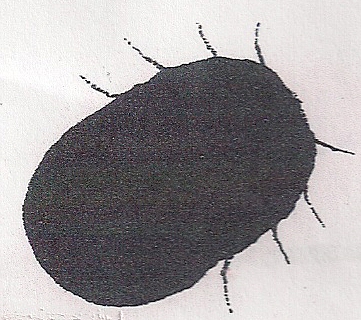 (i)  Identify the tick.								(1mk)……………………………………………………………………………………………….(ii)  Name one cattle disease transmitted by the above species of tick.	(1mk)……………………………………………………………………………………………….Name three mechanical methods of controlling ticks.		(3mks)………………………………………………………………………………………………………………………………………………………………………………………………………………………………………………………………………………………………The diagram below shows a rearing practice  in livestock production.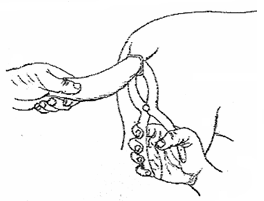 Name the method of routine practice shown in the diagram above.		(1mk)………………………………………………………………………………………………. Describe the procedure used to carry out the routine practice identified in (a) above.				 					(3mks)……………………………………………………………………………………………………………………………………………………………………………………………………………………………………………………………………………………………21. 	Study the diagram of the digestive system of a farm animal illustrated below and answer the  Questions that follow.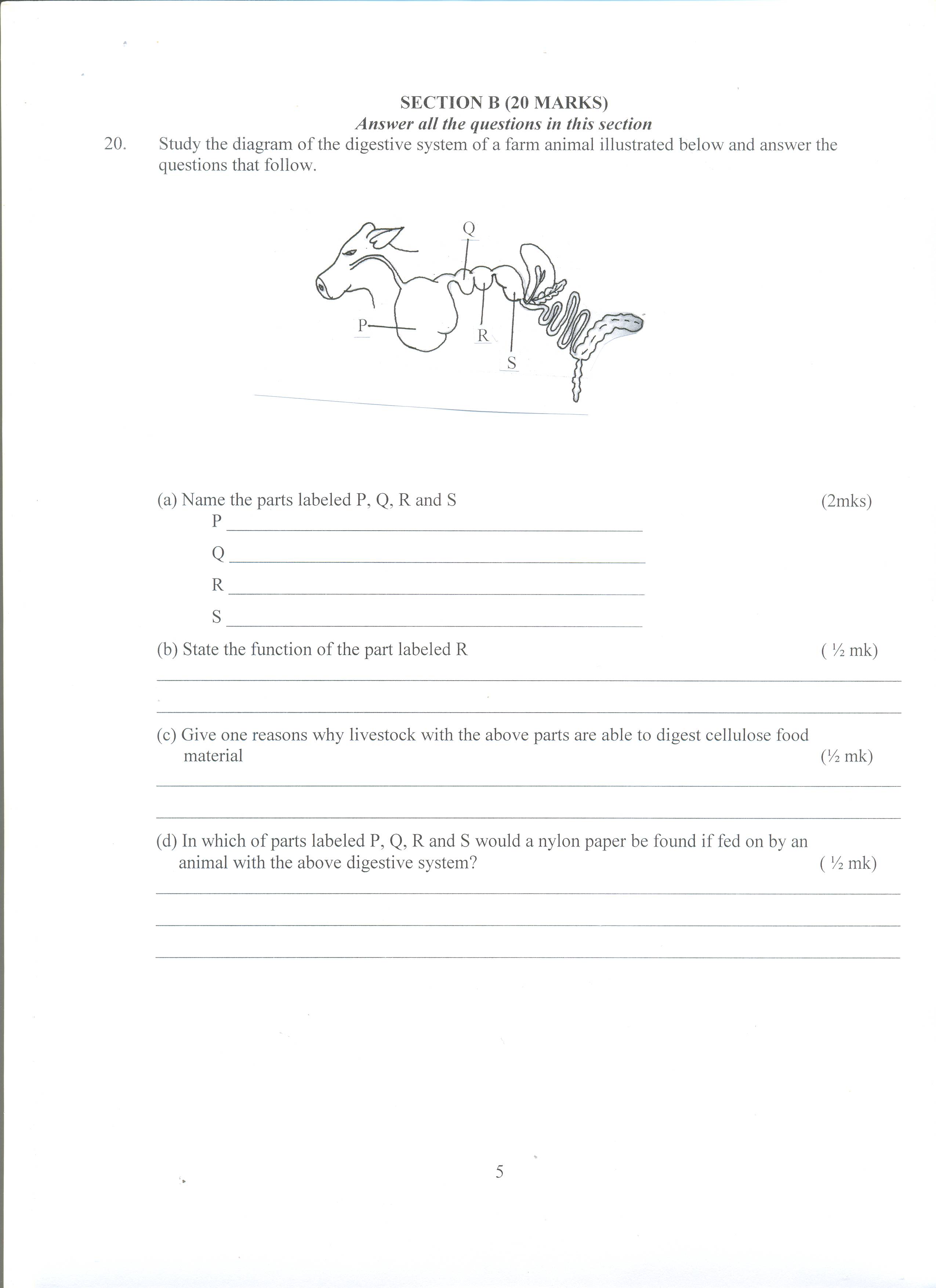  (a) Name the parts labeled P, Q, R and S						(2mks) 	 (b) State the function of the part labeled R 						(1mk)	(c) Give one reasons why livestock with the above parts are able to digest cellulose food	      material										(1 mk)		(d) In which of parts labeled P, Q, R and S would a nylon paper be found if fed on by an      	     animal with the above digestive system?						( 1 mk) 22. 	Diagrams A and B below illustrates garden tools 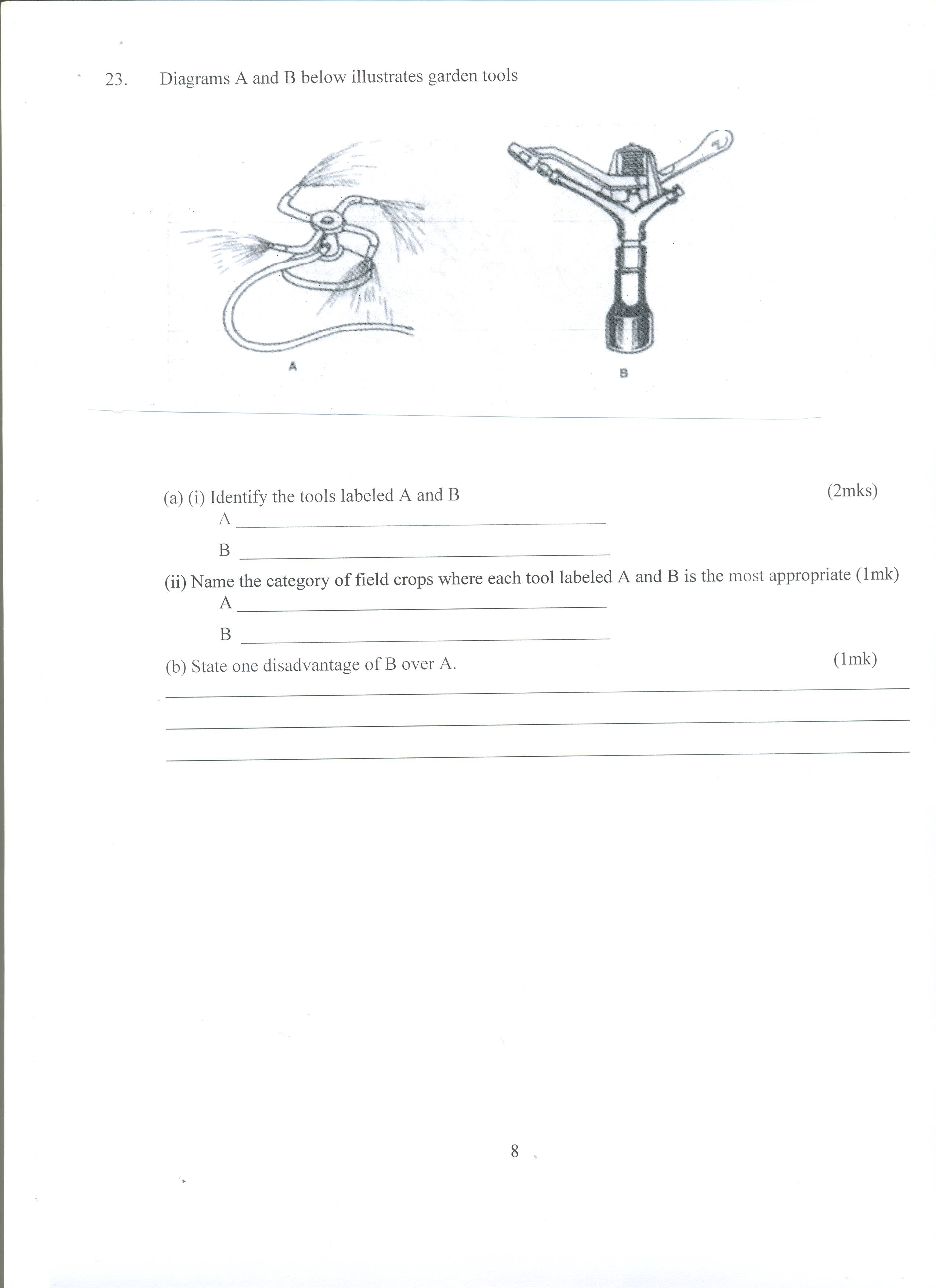 (a) (i) Identify the tools labeled A and B 							(2mks) (ii) Name the category of field crops where each tool labeled A and B is the most appropriate (1mk)(b) State one disadvantage of B over A. 							 (1mk)SECTION C ( 40 MARKS )Answer ALL THE questions in this section.23. 	(a) Discuss bee management under the following sub-headings. 	(i) Location of bee hive. 							( 5 marks )	(ii) Diseases of bees. 								( 2 marks )	(iii) Factors that determine the quality of honey. 				( 3 marks ) b. Explain five signs of ill-health in livestock. 					(10 marks 24. (a) Describe the biotic factors that affect livestock production. 			(8 marks )(b ) Discuss four advantages of farm mechanization. 				( 8 marks(c ) State four factors that influence milk let-down in cows. 				(4 marks)25. Describe the management practices in fish farming.				20mks